NORTH CENTRAL DISTRICT ZONE TRACK & FIELD CHAMPIONSHIPS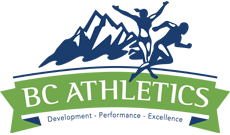 Wednesday, May 18 & Thursday, May 19, 2022MASICH STADIUM, PRINCE GEORGE, BC_____________________________________________________________________SANCTIONED BY: 	British Columbia AthleticsFACILITY: 400 Metre Polyurethane curbed and guttered 8 lane track Dual run-ups for long and triple jump and pole vault.  Synthetic infield turf with a built-in shock pad and markings for FIFA and Canadian Football League (CFL) regulation-sized fields. Adjacent sports fields that include two natural grass, full-sized fields, and one practise-sized field. Consolidated areas for high jump, triple jump, and pole vaulting.  Permanent, all-weather surfaced throwing areas with cages for shot put, hammer, discus, and javelin.  A restored and repainted grandstand that includes improved change facilities. Accessible seating and bucket seats with back support.ENTRIES AND INQUIRIESBecky Whitehouse – Meet Director/Manager250-983-3300beckywhitehouse@sd28.bc.caTO ALL COACHESCoaches meeting @ 2:30 p.m.WEDNESDAY; Meet start time @ 3:00 p.m. 1)	AGE CLASSES:				BANTAM 	Grade 8		Born 2008				JUNIOR	Grade 9/10		Born 2007, 2006				SENIOR	Grade 11/12  		Born 2005, 2004, 20032)	BC SCHOOL SPORTS REGISTRATION:	Any school not registered with North Central Athletic Association is not eligible for participation in our Zone meet.  Any athlete not registered with BC School Sports is not eligible for participation in the Provincial meet.3)	ENTRIES: Entries need to be done using Trackie.com **Link added in soon**Registration closes on  MAY  13th 2022 at 11:59pmScratch Deadline May 16th 4:00pm4)	ENTRY FEES:		$25.00 per competitor. No refunds for late scratches.  Please make cheques payable to Correlieu Secondary School. 5)	AWARDS:	Medals for First, Second, and Third place, ribbons for Fourth to Eighth place.  If the event has less than three competitors, just ribbons will be awarded.	Ribbons only for relays.6)	COACHES/SCHOOL RESPONSIBILITY:	Race packages will only be given to Coach, Teacher Sponsor or assigned delegate of the school.  Athletes must have one of the above to compete in the meet.  Those athletes who have a delegate or coach from a different school will be required to have a letter from their principal showing who the designated volunteer or coach is.   7)	OFFICIATINGEach school is required to assist with the officiating at field events. Those schools with small teams will be asked to cover one session or event.  Those with larger teams will be asked to officiate for more than one session.  Please see the attached volunteer sign up for the positions needed.   We suggest that you advise your athletes that you may not be available to them at all times.8)	SCHEDULE:As always the schedule is not set in stone.  Any changes will be made at the scratch meeting. As in the Provincial Meet, track events may go as much as 30 minutes ahead of schedule – be prepared. Field events may be combined with two or more age groups participating simultaneously if event registrations are low. Every effort will be made to keep the meet running smoothly and on time.Athletes will be required to be in Marshalling Zone no later than 10 minutes prior to start of event.  Those athletes not in marshalling Zone at final call will be scratched.9) 	PROVINCIAL CHAMPIONSHIPS:	Team selection will be made immediately following the Zone meet. At this point in time we do not know if the North Central Zone has one or two berths to the Provincial Championships. Athletes may compete in no more than 3 events at the Provincial Champsionships.  Any athlete not registered with BC School Sports is not eligible for participation in the Provincial meet.  To qualify for Provincial championships for throwing events athletes must use the appropriate age class (Junior Division or Senior Division) weights (javelin, shot, hammer, discus).  See the attached Technical Specifications sheet.For the Provincial Championship, June 9-11 in Langley. Ms.Whitehouse and Mrs. Barker, our zone reps, are working on a charter bus to take all students who have qualified. Students will be leaving on June 8th and coming back June 11th. This will be dependent on COVID restrictions.  Costs and more information will be sent out as soon as possible.
10) 	GRADE 8 INVITATIONAL MEET AT PROVINCIALSProvincial Championships are considered an invitational for Grade 8.  Coaches need to register individual athletes into events using Trackie.  Use the best time/distance of the season from any meet. Top 24 across the province qualify to go. 11)	SPECIAL OLYMPIC ATHLETES	Special Olympic Athletes will compete with the generic athletes in their appropriate age category. We don’t have any information yet as to what Special Olympics events will be offered at the High School Provincial Championships. 12)    BC SUMMER GAMESThis meet is the Zone 8 qualifying meet for BC Summer Games, which will be held in Prince George from July 21-24.Those athletes born in either 2007 or 2008 are eligible for the Summer Games. Please have athletes who are interested in competing at Summer Games fill out the attached form. Please submit this form to Becky Whitehouse at the Zones meet. **NOTE – Vanderhoof and communities further west are part of Zone 7. Becky Whitehouse will forward the results from the Zones meet to the BC Summer Games Zone 7 Rep. 11) 	QUESTIONS/CONCERNS	Becky Whitehouse – Zone Rep – 250-983-3300 (cell); 250-992-7007 (school)	Janet Barker- Assistant Zone Rep – 250-255-9838 (cell); 250-992-7007 (school)            		FIELD EVENTS SCHEDULE – NORTH CENTRAL ZONE CHAMPIONSHIPTimes are approximate – please listen for marshalling.Wednesday:Thursday:Field Events Where flights are necessary, each athlete will have 3 attempts.  Final places will be determined by combining the flights. Where there are low numbers, age groups will be combined, eg. All girls throw hammer at the same timeSpecial Olympic Athletes will compete in their age categoryTRACK SCHEDULE - NORTH CENTRAL ZONE HIGH SCHOOL CHAMPIONSHIPALL TIMES ARE APPROXIMATE. LISTEN FOR THE ANNOUNCEMENTS. ** All Track events will run Bantam to Senior - Females to Males, unless noted otherwise.**Wednesday, May 18th Time		Event						Notes3:00 pm	1500m Timed Finals				3:45 pm	200, 300, 400m Hurdles Timed Finals	Females all at 30”, Males at 30”, 33” and 36”4:30 pm           100m Heats 	8 or fewer entries will be run as finals5:30 pm	1500m Racewalk				1 Race, all competitors5:45 pm	400m Timed Finals				6:45 pm	100m Finals					7:00 pm	3000m Timed Finals				Races will be combined as necessary7:30 pm	4x100m Relays				Thursday, May 19th Time		Event							Notes9:00 am	200m Heats						10:00 am	1500m Steeplechase Timed Finals			Bantam – Jr. Males Race #1 and all            Females Race #210:20 am	2000m Steeplechase Timed Finals			Senior Males10:40 am	80m Hurdle Timed Finals				Bantam and Junior Females at 30”10:50 am	100m Hurdle Timed Finals				Senior Females at 33” 11:00 am 	100m Hurdle Timed Finals				Bantam Males at 33” 11:10 am	100 m Hurdle Timed Finals				Junior Males at 36”11:20 am	110m Hurdle Timed Finals				Senior Males at 36”11:30 am	 800m Timed Finals					12:10 pm	200m Finals						12:30 pm	4 x 400m Relay Finals				TRACK EVENTSHeats: Where heats are necessary the top eight (8) times will go to the final.Where there are not enough athletes for heats the FINAL will be run at the time of the heat.Special Olympic Athletes will compete with their age category. Distance Events:  Where possible events will be combined, eg.  Junior and Senior Boys 1500mTimeLong JumpTriple JumpShot PutJavelinDiscus3:00 pmJunior MalesBantam FemalesSenior MalesBantam MalesSenior Females4:00 pmSenior MalesJunior FemalesJunior MalesBantam Females5:00 pmBantam MalesSenior FemalesBantam MalesSenior MalesJunior and Bantam Females6:00 pm**** HAMMER THROW – ALL MALE AGE GROUPS ******** HAMMER THROW – ALL MALE AGE GROUPS ******** HAMMER THROW – ALL MALE AGE GROUPS ******** HAMMER THROW – ALL MALE AGE GROUPS ******** HAMMER THROW – ALL MALE AGE GROUPS ****TimeLong JumpTriple JumpHigh JumpShot PutJavelinDiscus9:00 am**** HAMMER THROW – ALL FEMALE AGE GROUPS ******** HAMMER THROW – ALL FEMALE AGE GROUPS ******** HAMMER THROW – ALL FEMALE AGE GROUPS ******** HAMMER THROW – ALL FEMALE AGE GROUPS ******** HAMMER THROW – ALL FEMALE AGE GROUPS ******** HAMMER THROW – ALL FEMALE AGE GROUPS ****9:00 amBantam FemalesBantam MalesJunior Males10:00 amJunior FemalesJunior MalesBantam FemalesBantam FemalesSenior Males11:00 amSenior FemalesSenior MalesJunior MalesJunior FemalesBantam Males12:00 pmBantam MalesJunior FemalesSenior FemalesJunior Males1:00 pmJunior and Senior FemalesSenior Females2:00 pmSenior Males